ASP – Tod der Jagdethik?Dr. Wolfgang LippsVortrag auf der Jahrestagung 2023Forum Lebendige JagdkulturEinleitung – die ProblemlageWie wir wahrscheinlich alle, vor allem aber wir Jägerinnen und Jäger, in den letzten 2 bis zweieinhalb Jahren gemerkt haben, ist unsere Heimat tatsächlich von 2 großen Pandemien überfallen worden: Corona   und die afrikanische Schweinepest ASP . In beiden Fällen sind Politik und Gesellschaft davon auf das Höchste überrascht worden, obwohl die Wahrscheinlichkeit von Corona bereits seit Ende 2012  und die unabwendbare Ankunft von ASP bereits seit spätestens 2014  bekannt waren .Alle beide sind von der Politik schlicht verpennt worden .Auf alle beide hat die Politik, wie wir heute im Nachhinein besser wissen, teilweise ziemlich falsch, nämlich übertrieben und unverhältnismäßig, reagiert. Bei Corona wird jetzt zugegeben, dass insbesondere die starken Grundrechtseingriffe durch Lockdowns unnötig und eigentlich rechtlich nicht begründbar waren . Bei der ASP allerdings haben die Verantwortlichen in der Politik, im Bauernverband und sogar beim Landesjagdverband Brandenburg diese Einsicht bis heute noch nicht verinnerlicht .Ich will heute den unheilvollen Einfluss unverhältnismäßiger und übertriebener Maßnahmen gegen die ASP auf die Jagd, die Jagdethik und damit unsere Jagdkultur deutlich machen.Die ASPSeit über 3 Jahren leiden wir hier in Brandenburg nicht unter der ASP, sondern unter den völlig aus dem Ruder gelaufenen Maßnahmen gegen dieselbe! Gut gemeinter und bis zu einem gewissen Grad notwendiger Seuchenschutz weitete sich inzwischen zum Skandal aus.Was die ASP ist.Die afrikanische Schweinepest (ASP) ist eine Tierseuche, die nur Schweine betrifft. Sie wandert sehr langsam, tötet aber sehr schnell. Übertragen wird sie von einem Schwein auf das andere Schwein entweder durch unmittelbaren Kontakt der beiden Tiere oder eines der Tiere mit dem Kadaver eines infizierten Tieres (ein Fall, der allerdings zwischen Wildschwein und Hausschwein nie vorkommt und zudem leicht zu verhindern ist), aber auch durch die Aufnahme von infizierten Speiseabfällen oder Schweinefleischerzeugnissen oder durch andere Übertragungswege, zum Beispiel durch Fahrzeuge, kontaminierte Ausrüstungsgegenstände, landwirtschaftlich genutzte Geräte und Maschinen, Kleidung und anderes. Der Kontakt mit Blut ist der effizienteste Übertragungsweg. Im Blut hält sich das Virus mehrere Monate. Hauptüberträger ist der Mensch!In allen befallenen Ländern besteht Einigkeit darüber, dass diese Pandemie mit einer Reihe von Maßnahmen bekämpft werden muss. Sehr sinnvoll sind laut der European Food Safety Authority  doppelte Zäune  um Betriebe der Schweinehaltung und alle Maßnahmen, die den Eintrag des Virus in einen Schweinebetrieb verhindern, also: Seuchenwannen, Besuchsbeschränkungen, Futtermittelkontrollen usw. Einige andere Maßnahmen wie zum Beispiel verstärkte Bejagung und Zäune sind weniger wirksam. Deshalb hält im Übrigen die EU-Kommission  Zäune auch für nicht besonders wirkungsvoll.Vor allem aber: was die ASP nicht ist! Die ASP befällt nur Schweine und kein anderes Tier und erst recht nicht den Menschen – für den ist sie völlig harmlos, sogar das Fleisch befallener Schweine kann gefahrlos verzehrt werden. Für vernünftig geführte Betriebe der „Schweine-Industrie“, die sich selbst am besten schützen können ist die ASP somit kein Schreckgespenst. Tatsache aber ist: alle Maßnahmen gegen die ASP sollen allein den Export von Schweinefleisch durch die Schweinezuchtbetriebe in Deutschland schützen , weiter nichts und niemand. Das Ganze ist also ein Lobbyschutz der Schweineindustrie  und hat mit dem Schutz der Allgemeinheit oder der Bürger überhaupt nichts zu tun . ASP-Zäune sind somit überwiegend unnötig, schädlich und sogar oft rechtswidrig ! Sie haben bisher schon für hundertfaches Tierleid  gesorgt – das allerdings behördlicherseits totgeschwiegen wird! Nur der Wolf freut sich!Jagd und Jagdethik im ASP-GebietAlle Maßnahmen gegen die ASP haben natürlich zunächst erhebliche Auswirkungen auf die Landwirtschaft, insbesondere die Viehwirtschaft, aber auch auf die Forstwirtschaft. Letztere allerdings ist in Brandenburg bisher mit sämtlichen Maßnahmen stillschweigend einverstanden, weil die relativ engmaschige Parzellierung von Forstgebieten naturgemäß auch die Jagd auf andere Schalenwildarten, die im Forst zu Schaden gehen, erleichtert.Beeinträchtigungen der JagdBesonders betroffen ist natürlich die Jagd . Die gesetzlichen Grundlagen sehen zwar vor, dass Zäune errichtet werden können, aber nicht müssen, und dass Jagdverbote ausgesprochen werden können aber nicht müssen – es ist immer zuvor auf die Notwendigkeit, die Verhältnismäßigkeit und auf entgegenstehende Rechtsregeln wie zum Beispiel Genehmigungsregeln und Tierschutz zu achten .Die Praxis zeigt, dass eine Reihe der Zäune rechtswidrig, nämlich ohne die notwendigen Mitwirkungen oder Genehmigungen und zum Teil sogar stark tierschutzwidrig errichtet worden sind. Soweit sie dumm in Überschwemmungsgebieten oder an Grabenkanten bestanden, sind sie nach massiven Protesten und erheblichen Todesfällen insbesondere beim Rehwild teilweise, wenn auch häufig nicht besonders wirksam, abgeändert worden. Auch die Jagdverbote waren überwiegend rechtswidrig .Dazu kommt, dass die Leitidee der Bekämpfung der ASP die Minimierung bis zur Ausrottung der Schwarzwildpopulation ist. In der Zone II werden sehr geringe Mengen von Schwarzwild geduldet, in den sogenannten Schutzkorridoren und Hochrisikokorridoren soll das Schwarzwild ausgerottet werden . Dafür werden auch Saufänge genehmigt, die keineswegs alle tierschutzgerecht fangen. Zwar legen die Verantwortlichen bei Anfragen immer wieder Lippenbekenntnisse zum Tierschutz und zur Weidgerechtigkeit ab, negieren diese aber in der Praxis durchweg .Jagdethik und WeidgerechtigkeitFür die Zwecke dieses Vortrags sage ich mal vereinfacht:Die Jagdethik und Grundsätze der deutschen Weidgerechtigkeit sind ein wichtiger Teil der Jagdkultur und Tradition in Deutschland. Sie legen den ethischen Rahmen und die Regeln fest, die Jägerinnen und Jäger bei der Ausübung ihres Handwerks einhalten müssen. Die Jagdethik umfasst eine Vielzahl von moralischen und ethischen Grund-sätzen, die von Jägern zu beachten sind. Hierzu gehören der Respekt vor dem Wild, die Vermeidung unnötigen Leidens, die Nachhaltigkeit der Jagd sowie die Verantwortung für Natur und Umwelt.Die Grundsätze der deutschen Weidgerechtigkeit umfassen darüber hinaus auch eine Vielzahl von praktischen Regeln, die von Jägern befolgt werden müssen. Hierzu zählen beispielsweise die Einhaltung von Schonzeiten und Abschussplänen, die Verwendung von geeignetem Jagdgerät sowie die Kenntnis und Einhaltung der jagdrechtlichen Vorschriften und Gesetze.Insgesamt stehen die Jagdethik und die Grundsätze der deutschen Weidgerechtigkeit für einen verantwortungsvollen und nachhaltigen Umgang mit der Natur und dem Wild. Sie sind ein wichtiger Teil der Jagdkultur und Tradition in Deutschland und stellen sicher, dass die Jagd als Bestandteil der nachhaltigen Nutzung natürlicher Ressourcen ausgeübt wird.Das Narrativ von Landnutzern und der PolitikEs ist schwer festzustellen, wie das 1. Konzept der Bekämpfung der ASP entstanden ist. Eine wesentliche Rolle dabei spielen sicherlich die Bauernverbände, unter dem Druck der Schweinezüchter und Schweinehalter. Ihnen sieht sich die Politik allein verpflichtet.Auf diese Weise hat sich ein allgemein akzeptiertes Narrativ herausgebildet . Das sieht wie folgt aus:Die Einhaltung von Jagdethik und die Bekämpfung von Tierseuchen sind zwei separate Angelegenheiten, die nicht miteinander vermischt werden sollten. Seuchenbekämpfung durch Entnahme von Tieren ist keine Jagdausübung.Die Afrikanische Schweinepest (ASP) stellt zwar keine direkte Bedrohung für die öffentliche Gesundheit dar, da sie in der Regel nicht auf den Menschen übertragbar ist, aber sie kann indirekte Auswirkungen auf die Gesundheit der Bevölkerung haben. Sie kann zu einer Beeinträchtigung der Lebensmittelversorgung führen, da sie den Handel mit Schweinefleisch beeinträchtigen kann. Wenn sich die Krankheit ausbreitet, kann dies zu erheblichen wirtschaftlichen Verlusten in der Schweineindustrie führen, was sich wiederum auf die Verfügbarkeit und den Preis von Schweinefleisch auswirken kann. Eine solche Situation kann dazu führen, dass Menschen auf Fleisch von zweifelhafter Qualität oder aus anderen Quellen ausweichen, was das Risiko von Lebensmittelvergiftungen und anderen Gesundheitsproblemen erhöhen kann.Darüber hinaus kann die Ausbreitung der ASP auch Auswirkungen auf die Biodiversität haben. Wildschweine sind wichtige Bestandteile der Ökosysteme, und ihre Populationsgröße kann sich auf andere Tierarten und auf das Ökosystem auswirken. Wenn große Mengen infizierter Wildschweine beseitigt werden müssen, kann dies zu ökologischen Problemen führen, da es zu einer erheblichen Störung der Nahrungsketten und der Populationen anderer Tierarten kommen kann.Es ist wahr, dass die Schweinezüchter selbst Maßnahmen ergreifen können, um ihre Betriebe vor der Afrikanischen Schweinepest (ASP) zu schützen. Dazu gehören beispielsweise die Verbesserung der Biosicherheitsmaßnahmen in ihren Betrieben, die Einführung von Maßnahmen zur Verhinderung der Einschleppung von ASP auf ihren Farmen und die Schulung ihres Personals in Bezug auf die Erkennung von Anzeichen der Krankheit. Allerdings kann die Bekämpfung der ASP nicht allein den Schweinezüchtern überlassen werden. Wildschweine spielen eine wichtige Rolle bei der Verbreitung von Samen und können auch von anderen Tieren wie Raubvögeln und Füchsen als Nahrungsquelle genutzt werden. Wenn eine große Anzahl von Wildschweinen aufgrund der ASP-Bekämpfung entfernt wird, kann dies zu einer Veränderung der Populationsdynamik in einem Ökosystem führen und möglicherweise auch die Lebensbedingungen anderer Tierarten beeinträchtigen. Allerdings ist es wichtig zu betonen, dass dies kein Grund ist, die ASP-Bekämpfung zu vernachlässigen, da die Auswirkungen der ASP auf die Schweineindustrie und die öffentliche Gesundheit ebenfalls erheblich sein können.Es gibt auch andere Maßnahmen zur Bekämpfung der ASP, die weniger Auswirkungen auf die Tierwelt haben können, wie zum Beispiel die Verwendung von Impfstoffen oder die Ausrottung von Wildschweinen in begrenzten Gebieten, um die Ausbreitung der Krankheit zu verhindern. Aktuell gibt es allerdings keinen Impfstoff gegen die Afrikanische Schweinepest (ASP) für den Einsatz bei Wild- oder Hausschweinen. Stimmt das Narrativ?Nein, es stimmt natürlich nicht!Nahezu alle diese Behauptungen sind falsch oder zumindest zu stark gewichtet. Selbstverständlich muss bei der Bekämpfung von Tierseuchen die Jagdethik ebenso eingehalten werden wie die Beachtung der Grundsätze der deutschen Weidgerechtigkeit . Die ASP hat auch nicht die allergeringsten Auswirkungen auf die Gesundheit der Bevölkerung. Es ist unlogisch, zu vermuten, die Bekämpfung der ASP könnte einen Einfluss auf die Lebensmittelversorgung haben. Auch hat nicht die Ausbreitung der ASP eine Wirkung auf Umwelt und die übrige Tierwelt, sondern ihre unverhältnismäßige Bekämpfung. Ferner ist nicht zu sehen, wie die Bekämpfung der ASP sich auf die Biodiversität auswirken soll.Natürlich führt die ASP, nicht ihre Bekämpfung, zu erheblichen Verlusten in der Schweineindustrie. Aber es ist eine durch keinerlei objektive Umstände gestützte Vermutung, das könne zu Engpässen bei der Fleischversorgung und damit zum Kauf von minderwertigem oder gar schädlichem Fleisch führen. Warum die Bekämpfung der ASP nicht den Schweinezüchtern, gegebenenfalls mit starker finanzieller Unterstützung des Staates, überlassen werden kann, wird in diesem Narrativ nicht stringent begründet.Und signifikant ist, dass für bestimmte Gebiete ernsthaft die Ausrottung der dortigen Population ganz unabhängig von ihrem Gesundheitszustand ernsthaft für zulässig gehalten wird. Insgesamt wird die Bejagung zum Zwecke der Eindämmung der ASP grundsätzlich mit Mindestabschussplänen durchgeführt, die rechtswidrig sind. Die behördlicherseits sogar vorgeschriebene Art der Bekämpfung der Wildschweinpopulation in einem von der ASP befallenen Gebiet lässt jede tierschutzwidrige Maßnahme zu, insbesondere die tierschutzwidrige Verwendung von Saufängen und den Einsatz von Nachtzielgeräten.Dass die Jagd im Übrigen durch ortsfremde Revierbegeher, Kadaversuchen mit Hunden und Drohnen, beauftragte revierfremde Erleger, übertriebene Verwaltungsmaßnahmen bei der Verprobung erlegter Sauen und nicht zuletzt die fast völlige Unverwertbarkeit des Wildbrets von Schwarzwild noch zusätzlich grob erschwert wird, soll nur noch am Rande erwähnt werden.Resumée?Politik, und im Zusammenwirken mit ihr die interessierte Land- und Viehwirtschaft, schießen seit fast 2 Jahren bei der notwendigen Bekämpfung einer sehr begrenzt und langsam wirkenden Tierseuche, die keineswegs rechtzeitig erkannt wurde, weit über das Ziel hinaus. Für die deutsche Schweineindustrie ist der Sinn dieser Strategie erkennbar – die öffentliche Hand und damit der Steuerzahler übernehmen die hohen Kosten, die der Schutz ihrer Viehwirtschaft, die ja häufig eine industrielle ist, verursacht. Dass die einzelnen Betriebe mit einem Bruchteil dieser Aufwendungen hätten geschützt werden können, ist offenkundig von den Verantwortlichen übersehen und von der Schweineindustrie natürlich im eigenen Interesse verschwiegen worden.Da insbesondere die chinesischen Abnehmer beim ersten Auftauchen der ASP nicht mehr kaufen  und damit erhebliche Exportverluste der deutschen Schweineindustrie verantworten, fühlte sich die Politik insbesondere unter dem Druck der Lobby verpflichtet, dem Kampf gegen die ASP Gewicht zu verleihen. Die Kreisveterinäre und Landesbeamten haben unter dem Eindruck der komplexen Gesetzgebung auch der EU und der Fülle von Verordnungen sowohl die Bedeutung wie auch die Reichweite der ASP aus dem Auge verloren. Die Bekämpfung der ASP hat sich in einer Weise verselbstständigt, die vorher weder absehbar war noch nötig ist.Da inzwischen die EU bis in die einzelnen Landkreise hineinregiert, bei der Aufhebung von Schutzzonen II gefragt werden muss, und bekanntermaßen ziemlich unbeweglich ist, haben wir die unangenehme Situation, dass die zahlreichen Zäune, auch wenn sie rechtswidrig errichtet wurden, Bestand behalten, und es im Wesentlichen bei den stärksten Beeinträchtigungen der Jagd und des Wildes bleibt. Die unsinnige Ausrottung von Schwarzwild und das zahlreich begleitende Tierleid bleiben uns ebenfalls erhalten .Jagdethik und deutsche Weidgerechtigkeit bleiben damit weitgehend und auf unabsehbare Zeit auf der Strecke.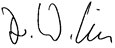 Wolfgang LippsVortrag Stand 07.04.2023